REPUBLIKA HRVATSKA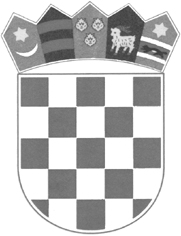 	MEĐIMURSKA ŽUPANIJA	OPĆINA SELNICASelnica, 22. svibnja 2023.OBRAZLOŽENJEuz Godišnji izvještaj o izvršenju Proračuna Općine Selnica za razdoblje od 1.siječnja do 31.prosina 2022. godine	Sadržaj, donošenje i dostava godišnjeg izvještaja o izvršenju proračuna propisan je odredbama članka 76. Zakona o proračunu („Narodne novine“ 144/21), Pravilnika o polugodišnjem i godišnjem izvještaju o izvršenju proračuna („Narodne novine“ 24/13, 102/17, 01/20 i 147/20). Godišnji izvještaj o izvršenju proračuna sadrži:Opći dio proračuna koji čini Račun prihoda i rashoda i Račun financiranja na razini odjeljka ekonomske klasifikacije (4.razina), Račun prihoda i rashoda prema izvorima financiranja na razini skupine (2. razina), te Račun rashoda prema funkcijskoj klasifikaciji na razini skupine (2.razina).Posebni dio proračuna po organizacijskoj i programskoj klasifikaciji na razini odjeljka ekonomske klasifikacije (4.razina),Izvještaj o zaduživanju na domaćem i stranom tržištu novca i kapitala,Izvještaj o korištenju proračunske zalihe,Izvještaj o danim jamstvima i izdacima po jamstvima,Obrazloženje ostvarenja prihoda i primitaka, rashoda i izdataka,1. OPĆI DIO PRORAČUNAOpći dio godišnjeg izvještaja o izvršenju proračuna sadrži:sažetak A. Računa prihoda i rashoda i B. Računa financiranja,A. Račun prihoda i rashoda,B. Račun financiranja.Sažetak A. Računa prihoda i rashoda i B. Računa financiranja sadrži prikaz ukupnih ostvarenih prihoda i primitaka te izvršenih rashoda i izdataka na razini razreda ekonomske klasifikacije.A. Račun prihoda i rashoda iskazuje se u sljedećim tablicama:- Prihodi i rashodi prema ekonomskoj klasifikaciji,- Prihodi i rashodi prema izvorima financiranja,- Rashodi prema funkcijskoj klasifikaciji.	B. Račun financiranja iskazuje se u sljedećim tablicama:- Račun financiranja prema ekonomskoj klasifikaciji,- Račun financiranja prema izvorima financiranja.	Iz sažetka A. Računa prihoda i rashoda i B. Računa financiranja vidljivo je da su u izvještajnom razdoblju ostvareni ukupni prihodi i primici u iznosu od 13.203.634,77 kuna, ukupni rashodi i izdaci u iznosu od 13.236.479,43 kuna iz čega proizlazi negativan rezultat poslovanja izvještajnog razdoblja u iznosu od -32.844,66 kuna.Preneseni manjak prihoda iz prethodnih godina iznosi -2.887.584,92 kuna, pa ukupan manjak prihoda za pokriće u sljedećem razdoblju iznosi -2.920.429,58 kuna.	Sukladno Pravilniku o polugodišnjem i godišnjem izvještaju o izvršenju proračuna u Računu prihoda i rashoda prema ekonomskoj klasifikaciji iskazuju se podaci:brojčana oznaka i naziv računa prihoda i rashoda ekonomske klasifikacije na razini razreda, skupine, podskupine i odjeljka (4. razina), izvršenje za isto izvještajno razdoblje prethodne proračunske godine na razini razreda, skupine, podskupine i odjeljka ekonomske klasifikacije (4. razina),izvorni plan za proračunsku godinu (zadnji plan za 2022. godinu – 2. izmjene i dopune Proračuna Općine Selnica za 2022. godinu) na razini razreda, skupine i podskupine (3. propisana razina za donošenje plana), izvršenje za izvještajno razdoblje na razini razreda, skupine, podskupine i odjeljka ekonomske klasifikacije (4. razina), indeks izvršenja za izvještajno razdoblje u odnosu na izvršenje za izvještajno razdoblje prethodne godine, indeks izvršenja za izvještajno razdoblje u odnosu na izvorni plan za proračunsku godinu.U Računu prihoda i rashoda prema izvorima financiranja iskazuju se podaci:brojčana oznaka i naziv izvora financiranja na razini razreda i skupine (2. razina),izvršenje za izvještajno razdoblje prethodne proračunske godine po izvorima financiranja na razini razreda i skupine (2. razina),izvorni plan za proračunsku godinu po izvorima financiranja na razini razreda i skupine (2. razina),izvršenje za izvještajno razdoblje po izvorima financiranja na razini razreda i skupine (2.razina)indeks izvršenja za izvještajno razdoblje u odnosu na izvršenje za izvještajno razdoblje prethodne godine,indeks izvršenja za izvještajno razdoblje u odnosu na izvorni plan za proračunsku godinu.U Računu rashoda prema funkcijskoj klasifikaciji iskazuju se podaci:brojčana oznaka i naziv funkcijske klasifikacije na razini razreda i skupine,izvršenje za izvještajno razdoblje prethodne proračunske godine po funkcijskoj klasifikaciji na razini razreda i skupine (2. razina)izvorni plan za proračunsku godinu po funkcijskoj klasifikaciji na razini razreda i skupine (2.razina), izvršenje za izvještajno razdoblje po funkcijskoj klasifikaciji na razini razreda i skupine (2.razina),indeks izvršenja za izvještajno razdoblje u odnosu na izvršenje za izvještajno razdoblje prethodne godine,indeks izvršenja za izvještajno razdoblje u odnosu na izvorni plan za proračunsku godinu.U Računu financiranja prema ekonomskoj klasifikaciji iskazuju se podaci:brojčana oznaka i naziv računa primitaka i izdataka ekonomske klasifikacije na razini razreda, skupine, podskupine i odjeljka (4. razina),izvršenje  za izvještajno razdoblje prethodne proračunske godine na razini razreda, skupine, podskupine i odjeljka ekonomske klasifikacije (4. razina),izvorni plan za proračunsku godinu na razini razreda, skupine i podskupine ekonomske klasifikacije (3 razina),izvršenje za izvještajno razdoblje na razini razreda, skupine, podskupine i odjeljka ekonomske klasifikacije (4. razina),indeks izvršenja za izvještajno razdoblje u odnosu na izvršenje za izvještajno razdoblje prethodne godine,indeks izvršenja za izvještajno razdoblje u odnosu na izvorni plan za proračunsku godinu.U Računu financiranja prema izvorima financiranja iskazuju se podaci:brojčana oznaka i naziv izvora financiranja na razini razreda i skupine (2. razina),izvršenje za izvještajno razdoblje prethodne proračunske godine po izvorima financiranja na razini razreda i skupine (2.razina),izvorni plan za proračunsku godinu po izvorima financiranja na razini razreda i skupine (2. razina),izvršenje za izvještajno razdoblje po izvorima financiranja na razini razreda i skupine (2. razina),indeks izvršenja za izvještajno razdoblje u odnosu na izvršenje za izvještajno razdoblje prethodne godine,indeks izvršenja za izvještajno razdoblje u odnosu na izvorni plan za proračunsku godinu.2. POSEBNI DIO PRORAČUNASukladno Pravilniku o polugodišnjem i godišnjem izvještaju o izvršenju proračuna posebni dio proračuna sadrži:izvršenje po organizacijskoj klasifikaciji (rashodi i izdaci prikazani po razdjelima i glavama unutar razdjela)izvršenje po programskoj klasifikaciji (rashodi i izdaci prikazani po programima, aktivnostima i projektima i računima računskog plana na razini razreda, skupine, podskupine i odjeljka (4.  razina).U izvršenju po organizacijskoj klasifikaciji iskazuju se podaci:brojčana oznaka i naziv razdjela i glave,izvorni plan,izvršenje za izvještajno razdoblje,indeks izvršenja za izvještajno razdoblje u odnosu na izvorni plan za proračunsku godinu.U izvršenju po programskoj klasifikaciji (programi, aktivnosti i projekti) iskazuju se podaci:brojčana oznaka i naziv razdjela, glave, izvora financiranja, glavnog programa, programa, aktivnosti i projekta te računa ekonomske klasifikacije na razini razreda, skupine, podskupine i odjeljka (4. razina),izvorni plan za proračunsku godinu na razini razreda i skupine (2. razina)izvršenje za izvještajno razdoblje  na razini razreda, skupine, podskupine i odjeljka (4. razina),indeks izvršenja za izvještajno razdoblje u odnosu na izvorni plan za proračunsku godinu.  3. IZVJEŠTAJ O ZADUŽIVANJUU izvještajnom razdoblju Općina Selnica koristila je dozvoljeno prekoračenje po poslovnom računu u Hrvatskoj poštanskoj banci. Na dan 31.12.2022. godine iznos dozvoljenog prekoračenja bio je 503.675,55 kn što predstavlja kratkoročni kredit od tuzemnih kreditnih institucija izvan javnog sektora.	5. listopada 2020. godine Općina Selnica sklopila je s Privrednom bankom Zagreb Ugovor o dugoročnom kreditu s valutnom klauzulom u kunskoj protuvrijednosti 988.345,95 EUR što predstavlja protuvrijednost od 7.500.000,00 kn za izgradnju i opremanje dječjeg vrtića u Selnici. Kredit se financira iz sredstava Europske investicijske banke (EIB) plasiranih od strane Hrvatske banke za obnovu i razvitak (HBOR) prema uvjetima iz Programa kreditiranja „EU projekti“.Općina Selnica počela je koristiti kredit 19. listopada 2020. godine. Tijekom 2020. godine  iskorišten je kredit u iznosu od 5.972.329,96 kn. Tijekom 2021. godine iskorišten je kredit u iznosu od 1.153.871,84 kn, te je ukupan iznos iskorištenog kredita iznosio 7.126.201,80 kn. Rok korištenja kredita bio je 31.08.2021. godine, te je to ujedno i datum prijenosa kredita u otplatu.Glavnica kredita se otplaćuje u kunama uz primjenu srednjeg tečaja HNB-a na dan plaćanja i to u 180 jednakih uzastopnih mjesečnih rata od kojih prva dospijeva 30.09.2021. a zadnja 31.08.2036. godine.Na kraju izvještajnog razdoblja 31.12.2022. godine otplaćena je glavnica kredita u iznosu od 630.865,28 kn, a stanje kredita na dan 31.12.2022. godine iznosilo je 6.495.336,52 kn.4. IZVJEŠTAJ O KORIŠTENJU PRORAČUNSKE ZALIHE	Tijekom izvještajnog razdoblja Općina Selnica nije koristila sredstva proračunske zalihe.5. IZVJEŠTAJ O DANIM JAMSTVIMA I IZDACIMA PO JAMSTVIMAStanje obveza po danim jamstvima iskazanim u izvanbilančnoj evidenciji na početku proračunske godine tj. 1.1.2022. iznosilo je 4.234.564,45 kn, a na kraju proračunske godine tj. 31.12.2022. iznosilo je 5.111.008,70 kn. Pregled danih jamstava:6.  OBRAZLOŽENJE OSTVARENJA PRIHODA I PRIMITAKA, RASHODA I IZDATAKAPRIHODI I PRIMICI	Planirani prihodi i primici Općine Selnica za 2022. godinu iznose 15.856.000,00 kuna, a sastoje se od prihoda poslovanja u iznosu od 13.995.100,00 kuna, prihoda od prodaje nefinancijske imovine u iznosu od 1.846.900,00 kuna i primitaka od financijske imovine i zaduživanja u iznosu od 14.000,00 kn	U 2022. godini prihodi poslovanja ostvareni su u iznosu od 12.005.280,40 kuna, što iznosi 134,68% u odnosu na ostvareno u izvještajnom razdoblju prethodne proračunske godine i 85,78% planiranih prihoda poslovanja u 2022. godini. Prihode poslovanja čine:						     Izvršenje za izvještajno	Ostvareno u odnosu                                                                                            razdoblje                               na planprihodi od poreza (61)			          3.028.439,92 kn 		       (103,11%)pomoći iz inozemstva i od subjekata 		unutar općeg proračuna (63)		          4.420.221,61 kn                        (70,46%)prihodi od imovine (64)		                       3.357.330,80 kn                        (94,55%)prihodi od upr. i administr.pristojbi i po posebnim propisima i naknada (65)	             410.357,42 kn                        (94,29%)prihodi od prodaje proizvoda i robe tepruženih usluga (66)				 781.247,55 kn                       (98,72%)kazne, upravne mjere i ostali prihodi (68)	     7.683,10 kn		        (99,39%) Prihodi od poreza (61) ostvareni su u malo većem obimu od planiranih, a prihodi od pomoći unutar općeg proračuna (63), prihodi od imovine (64) i prihodi od upravnih i administrativnih pristojbi, pristojbi po posebnim propisima i naknada (65) ostvareni su  u malo manjem obimu od planiranih. 	U 2022. godini prihodi od prodaje nefinancijske imovine ostvareni su u iznosu od 682.678,82 kuna, što iznosi 302,93% u odnosu na ostvarene prihode od prodaje nefinancijske imovine  ostvarene u izvještajnom razdoblju prethodne proračunske godine i 36,96% planiranih prihoda od prodaje nefinancijske imovine u 2022. godini. Prihode od prodaje nefinancijske imovine čine:						Izvršenje za izvještajno  	Ostvareno u odnosu						           razdoblje		           na planprihodi od prodaje neproizvedenedugotrajne imovine (71)		        669.227,00 kn		          (36,53%)prihodi od prodaje proizvedene dugotrajne imovine (72)		          13.451,82 kn		          (90,28%)	Najveće odstupanje ostvarenih prihoda od prodaje nefinancijske imovine u odnosu na planirane prihode ostvareno je na prihodima od prodaje neproizvedene dugotrajne imovine (71) jer  su prihodi od prodaje zemljišta ostvareni u puno manjem obimu od planiranih.	U 2022. godini primici od financijske imovine i zaduživanja ostvareni su u iznosu od 512.675,55 kn, što iznosi 27,65% u odnosu na ostvarene primitke od financijske imovine i zaduživanja u izvještajnom razdoblju prethodne godine i 3.683,40%  planiranih primitaka od financijske imovine i zaduživanja u 2022. godini.Primici od financijske imovine i zaduživanja odnose se na korištenje dozvoljenog prekoračenja po transakcijskom računu odnosno primljene kratkoročne kredite od tuzemnih kreditnih institucija izvan javnog sektora u iznosu od 503.675,55 kn (koji nisu bili planirani) i povrat zajmova danih neprofitnim organizacijama, građanima i kućanstvima u tuzemstvu-dugoročnih u iznosu od 12.000,00 kn.Stanje obračunatih nenaplaćenih prihoda Općine Selnica na dan 31.12.2022. iznosilo je 4.005.447,35 kn. Obračunati prihodi poslovanja iznosili su 4.004.783,77 kn, a obračunati prihodi od prodaje nefinancijske imovine iznosili su 663,58 kn.RASHODI I IZDACI	Planirani rashodi i izdaci Općine Selnica za 2022. godinu iznose 14.456.000,00  kuna, a sastoje se od rashoda poslovanja u iznosu od 8.896.893,00 kuna, rashoda za nabavu nefinancijske imovine u iznosu od 3.608.107,00 kuna i izdataka za financijsku imovinu i otplate zajmova u iznosu od 1.951.000,00 kuna.	U 2022. godini rashodi poslovanja ostvareni su u iznosu od 8.164.453,42  kuna, što iznosi 121,81% u odnosu na ostvarene rashode poslovanja u izvještajnom razdoblju prethodne proračunske godine i 91,77% planiranih rashoda poslovanja u 2022. godini. Rashode poslovanja čine: Izvršenje za izvještajno  	Ostvareno u odnosu						           razdoblje		           na planrashodi za zaposlene (31)	  	          2.655.966,29 kn		         (93,17%)materijalni rashodi (32)			          3.314.165,05 kn		         (87,66%)	financijski rashodi (34)			             124.514,68 kn		         (95,71%)subvencije (35)					297.370,15 kn		         (99,12%)pomoći dane u ino.i unutar općeg proračuna(36)262.976,40 kn     	         (97,04%)naknade građanima i kućanstvima (37)	  	294.795,74 kn		         (91,84%)ostali rashodi (tekuće donacije) (38)	          1.214.665,11 kn		         (97,70%).Veće odstupanje ostvarenih rashoda poslovanja u odnosu na planirane rashode poslovanje ostvareno je na materijalnim rashodima (32) koji su ostvareni u manjem obimu od planiranih (87,66%). 	U 2022. godini rashodi za nabavu nefinancijske imovine ostvareni su u iznosu od 3.129.602,71 kuna ili 104,44% u odnosu na ostvareno u izvještajnom razdoblju prethodne proračunske godine i 86,74% planiranih rashoda za nabavu nefinancijske imovine u 2022. godini.Rashode za nabavu nefinancijske imovine čine:        Izvršenje za izvještajno  	   Ostvareno u odnosu						                 razdoblje		             na planrashodi za nabavu nepr.dug.imovine (41)  	  130.230,00 kn		        	(99,79%)-materijalna imovina – prirodna bogatstva (411)  130.230,00 kn		        	(99,79%)rashodi za nabavu proizv.dug.imovine (42)       1.703.518,90 kn		        	(78,75%)-građevinski objekti (421)		            1.547.998,15 kn		        	(78,24%)-postrojenja i oprema (422)			    63.333,25 kn		        	(99,26%)-nematerijalna proizvedena imovina (426)	    92.187,50 kn		        	(76,19%)rashodi za dodatna ulaganja na nef.imovini (45) 1.295.853,81 kn	        	(98,60%)-dodatna ulaganja na građ.objektima (451)	 1.295.853,81 kn	        	(98,60%)Manje odstupanje bilo je na rashodima za nabavu proizvedene dugotrajne imovine (42) jer su rashodi za građevinske objekte  i nematerijalnu proizvedenu imovinu ostvareni u manjem obimu od planiranih. 	U 2022. godini izdaci za financijsku imovinu i otplate zajmova ostvareni su u iznosu od 1.942.423,30 kn, što iznosi 138,98% u odnosu na ostvarene izdatke za financijsku imovinu i otplate zajmova u izvještajnom razdoblju prethodne godine i 99,56%  planiranih izdataka za financijsku imovinu i otplate zajmova u 2022. godini.Izdaci za financijsku imovinu i otplate zajmova odnose se na otplatu glavnice primljenih kredita od tuzemnih kreditnih institucija izvan javnog sektora-kratkoročnih (dozvoljeno prekoračenje po transakcijskom računu) u iznosu od 120.199,46 kn, otplate glavnice primljenih kredita od tuzemnih kreditnih institucija izvan javnog sektora-dugoročnih (kredit za izgradnju dječjeg vrtića) u iznosu od 473.556,36 kn, otplatu glavnice primljenih robnih zajmova od tuzemnih trgovačkih društava izvan javnog sektora (Geodetski zavod d.d.Split) u iznosu od 770.000,00 kn i otplatu glavnice primljenih zajmova od državnog proračuna-kratkoročnih u iznosu od 578.667,48 kn.Stanje nepodmirenih dospjelih obveza na dan 31.12.2022. godine iznosilo je 422.612,84 kn, a sastoje se od obveza za rashode poslovanja u iznosu od 144.034.22 kn i obveza na nabavu nefinancijske imovine u iznosu od 278.578,62 knStanje potencijalnih obveza po osnovi sudskih sporova na dan 31.12.2022. godine iznosi 10.000,00 kn za sudski spor tužitelja Andrije Blažića radi prelaganja poljskog puta k.č.3148 k.o.Selnica, dok su obveze po ostalim sudskim sporovima već evidentirane u poslovnim knjigama Općine Selnica. OBRAZLOŽENJE IZVRŠENJA PROGRAMA IZ POSEBNOG DIJELA PRORAČUNAIZVRŠENJE PO ORGANIZACIJSKOJ KLASIFIKACIJISvi rashodi izvještajnog razdoblja detaljno su vidljivi u posebnom dijelu Proračuna i to u izvještaju po programskoj klasifikaciji, gdje su oni prikazani po programima i aktivnostima.IZVRŠENJE PO PROGRAMSKOJ KLASIFIKACIJIRAZDJEL 001 JEDINSTVENI UPRAVNI ODJEL OPĆINE SELNICAGLAVA 00101 JEDINSTVENI UPRAVNI ODJEL OPĆINE SELNICAPROGRAM 1001 JAVNA UPRAVA I ADMINISTRACIJACilj programa je omogućiti rad predstavničkog i izvršnog tijela i općinske uprave kako bi se zadovoljile sve osnovne potrebe mještana na području jedinice lokalne samouprave.Program je ostvaren 91,43% planiranog programa u iznosu od 2.800.135,45 kn, a sastoji se od više aktivnosti.A100101 POSLOVANJE OPĆINSKOG VIJEĆA I OPĆINSKOG NAČELNIKA – aktivnost obuhvaća materijalne rashode za naknade za rad članova predstavničkog tijela, reprezentaciju i redovito godišnje financiranje političkih stranaka, a ostvarena je u iznosu od 125.968,11 kn što iznosi 92,56% u odnosu na plan.A100102 POSLOVANJE OPĆINSKE UPRAVE – aktivnost obuhvaća rashode za zaposlene u općinskoj upravi, materijalne rashode, financijske rashode, rashode za pomoći dane u inozemstvo i unutar općeg proračuna, rashode za nabavu proizvedene dugotrajne imovine za potrebe općinske uprave,   izdatke za otplatu glavnice primljenih kredita i zajmova,  a ostvarena je u iznosu od 2.510.699,41 kn što iznosi 93,34% u odnosu na plan.A100103 PRORAČUNSKA REZERVA – planirana je u iznosu od 30.000,00 kn i nije se koristila, a koristi se za nepredviđene namjene za koje u Proračunu nisu osigurana sredstva ili nisu utvrđena dostatna sredstva. Sredstva proračunske rezerve koriste se za financiranje rashoda nastalih pri otklanjanju posljedica elementarnih nepogoda, epidemija, ekoloških nesreća i slično, te za druge neraspoređene rashode u tijeku godine.A100105 JAVNI RADOVI – Hrvatski zavod za zapošljavanje – aktivnost obuhvaća rashode za zaposlene u programu javnih radova, a ostvarena je u iznosu od 41.172,01 kn što iznosi 92,73% u odnosu na plan.A100106 KULTURA – aktivnost obuhvaća materijalne rashode za održavanje Doma kulture u Selnici, a ostvarena je u iznosu od 42.438,40 kn što iznosi 88,41% u odnosu na plan.A100107 KOMUNALNE USLUGE – aktivnost obuhvaća materijalne rashode za motorni benzin i dizel gorivo za održavanje javnih površina, rashode za usluge za čišćenje snijega i naknadu za uređenje voda, rashode za nabavu proizvedene dugotrajne imovine (uređaji strojevi i oprema za održavanje javnih površina),  a ostvarena je u iznosu od 71.013,94 kn što iznosi 67,70% u odnosu na plan.A100109 KOMUNALNO VOZILO – aktivnost obuhvaća materijalne rashode za održavanje komunalnog vozila (benzin, registracija, premije osiguranja, tekuće i investicijsko održavanje), a ostvarena je u iznosu od 8.843,58 kn što iznosi 93,09% u odnosu na plan.PROGRAM 1002 PROGRAM KREDITNOG ZADUŽENJACilj programa je omogućiti provođenje investicijskih razvojnih projekata kako bi se u što većoj mjeri zadovoljile potrebe stanovništva na području naše općine, stvorili uvjeti za ostanak mladih i zaustavilo iseljavanje stanovništva posebno iz malih naselja na području naše općine. Program je ostvaren u iznosu od 1.334.271,40 kn što iznosi 99,42% u odnosu na plan a sastoji se od više aktivnosti.A100201  OTPLATA DUGOROČNOG KREDITA ZA IZGRADNJU DJEČJEG VRTIĆA – PBZ – aktivnost obuhvaća financijske rashode odnosno rashode za kamate za primljene kredite i zajmove i izdatke za otplatu glavnice primljenih kredita i zajmova za izgradnju dječjeg vrtića u Selnici, a ostvarena je u iznosu od 564.271,40 kn što iznosi 98,65% u odnosu na plan.A100202  OTPLATA ROBNOG ZAJMA – GEODETSKI ZAVOD SPLIT – aktivnost obuhvaća izdatke za otplatu glavnice primljenih zajmova od trgovačkih društava i obrtnika izvan javnog sektora – Geodetski zavod d.d. Split za izradu novog katastra nekretnina za dijelove k.o. Selnica i k.o. Zebanec, a ostvarena je u iznosu od 770.000,00 kn što iznosi 100% u odnosu na plan. PROGRAM 1003 PROSTORNO UREĐENJE I UNAPREĐENJE STANOVANJACilj programa je izrada prostorno planske dokumentacije i izgradnja dječjih igrališta.Program je ostvaren u iznosu od 252.526,25 kn što iznosi 70,54% u odnosu na plan, a sastoji se od više aktivnosti i projekata.A100301 IZRADA DOKUMENTACIJE – aktivnost obuhvaća materijalne rashode za geodetsko katastarske usluge i rashode za nabavu nematerijalne proizvedene imovine za izradu prostorno planske dokumentacije (izrada Izmjena i dopuna Prostornog plana uređenja Općine Selnica), a ostvarena je u iznosu od 129.250,00 kn što iznosi 97,92% u odnosu na plan.K100301  IZGRADNJA DJEČJEG IGRALIŠTA U ZEBANEC SELU – projekt obuhvaća rashode za nabavu proizvedene dugotrajne imovine – dječjeg igrališta u Zebanec Selu – izrađena je projektna dokumentacija za dječje igralište i teretanu na otvorenom u Zebanec Selu, a ostvaren je u iznosu od 25.875,00 kn što iznosi 99,52% u odnosu na plan.K100302  IZGRADNJA I OPREMANJE  DJEČJEG IGRALIŠTA UZ DJEČJI VRTIĆ SELNIČKI ZVONČIĆI – projekt obuhvaća rashode za nabavu proizvedene dugotrajne imovine – dječjeg igrališta uz dječji vrtić Selnički zvončići u Selnici, a ostvaren je u iznosu od 97.401,25 kn što iznosi 48,70% u odnosu na plan.PROGRAM 1004 ODRŽAVANJE I GRADNJA KOMUNALNE INFRASTRUKTURECilj programa je održavanje postojeće komunalne infrastrukture i izgradnja nove komunalne infrastrukture kako bi se u što većoj mjeri zadovoljile potrebe stanovništva na području naše općine i zaustavilo iseljavanje stanovništva posebno iz malih raštrkanih naselja na području naše općine. Program je ostvaren u iznosu od 2.225.060,94 kn što iznosi 93,04% u odnosu na plan a sastoji se od više aktivnosti i projekataA100401 MJESNI ODBOR SELNICA – aktivnost obuhvaća materijalne rashode za materijal i energiju, rashode za usluge, za tekuće i investicijsko održavanje nerazvrstanih cesta, javne rasvjete, opskrbe vodom i uređenje prostora na području mjesnog odbora Selnica, rashode za nabavu neproizvedene dugotrajne imovine i rashode za nabavu proizvedene dugotrajne imovine, a ostvarena je u iznosu od 399.489,70 kn što iznosi 86,28% u odnosu na plan.A100402 MJESNI ODBOR DONJI KONCOVČAK – aktivnost obuhvaća materijalne rashode za energiju, rashode za usluge tekućeg i investicijskog održavanja nerazvrstanih cesta, javne rasvjete , opskrbu vodom, uređenje prostora na području mjesnog odbora Donji Koncovčak, rashode za dodatna ulaganja na građevinskim objektima, a ostvarena je u iznosu od 155.855,95 kn što iznosi 92,99% u odnosu na plan.A100403 MJESNI ODBOR ZAVEŠČAK -  aktivnost obuhvaća materijalne rashode za energiju, rashode za usluge tekućeg i investicijskog održavanja nerazvrstanih cesta, javne rasvjete, opskrbu vodom, uređenje prostora na području mjesnog odbora Zaveščak, rashode za dodatna ulaganja na građevinskim objektima (rekonstrukcija društvenog doma u Zaveščaku), a ostvarena je u iznosu od 787.044,92 kn što iznosi 97,53% u odnosu na plan.A100404 MJESNI ODBOR BUKOVEC - aktivnost obuhvaća materijalne rashode za energiju, rashode za usluge tekućeg i investicijskog održavanja nerazvrstanih cesta, javne rasvjete, uređenje prostora na području mjesnog odbora Bukovec, a ostvarena je u iznosu od 47.579,15 kn što iznosi 75,52% u odnosu na plan.A100405 MJESNI ODBOR PRAPORČAN - aktivnost obuhvaća materijalne rashode za energiju, rashode za usluge tekućeg i investicijskog održavanja nerazvrstanih cesta, javne rasvjete, uređenje prostora na području mjesnog odbora Praporčan, a ostvarena je u iznosu od 19.793,56 kn što iznosi 57,88% u odnosu na plan.A100406 MJESNI ODBOR MERHATOVEC - aktivnost obuhvaća materijalne rashode za energiju, rashode za usluge tekućeg i investicijskog održavanja nerazvrstanih cesta, javne rasvjete, opskrbu vodom, uređenje prostora na području mjesnog odbora Merhatovec, a ostvarena je u iznosu od 115.208,25 kn što iznosi 95,29% u odnosu na plan.A100407 MJESNI ODBOR ZEBANEC - aktivnost obuhvaća materijalne rashode za energiju, rashode za usluge tekućeg i investicijskog održavanja nerazvrstanih cesta, javne rasvjete, uređenje prostora, i rashode za dodatna ulaganja na građevinskim objektima - dodatna ulaganja na poslovnoj zgradi uz nogometno igralište u Zebanec Selu, a ostvarena je u iznosu od 242.645,54 kn što iznosi 94,97% u odnosu na plan.A100408 MJESNI ODBOR PLEŠIVICA - aktivnost obuhvaća materijalne rashode za energiju, rashode za usluge tekućeg i investicijskog održavanja nerazvrstanih cesta, javne rasvjete, opskrbu vodom, uređenje prostora, a ostvarena je u iznosu od 42.267,89 kn što iznosi 92,29% u odnosu na plan.A100409 ODRŽAVANJE GROBLJA – aktivnost obuhvaća materijalne rashode za održavanje groblja, rashode za usluge i rashode za dodatna ulaganja na građevinskim objektima – izgradnja krovišta na nadstrešnici ispred grobne kuće, a ostvarena je u iznosu od 390.675,98 kn što iznosi 95,29% u odnosu na plan.K100418 IZGRADNJA I OPREMANJE DJEČJEG VRTIĆA U SELNICI – projekt obuhvaća rashode za nabavu proizvedene dugotrajne imovine – jarboli za zastave, a ostvaren je u iznosu od 24.500,00 kn što iznosi 100,00% u odnosu na plan.PROGRAM 1005  RAZVOJ I UPRAVLJANJE SUSTAVA VODOOPSKRBE, ODVODNJE I                                 ZAŠTITE VODACilj programa je uređenje komunalne infrastrukture koja se odnosi na vodoopskrbu, odvodnju i zaštitu voda. Program je ostvaren u iznosu od 441.650,81 kn što iznosi 97,07% u odnosu na plan, a sastoji se od više projekata.K100501  IZGRADNJA VODOVODA – projekt obuhvaća materijalne rashode i rashode za kapitalne pomoći trgovačkim društvima u javnom sektoru (Međimurske vode) za izgradnju produžetka vodovodne mreže, a ostvaren je u iznosu od 152.760,89 kn što iznosi 98,56% u odnosu na plan.K100502  IZGRADNJA KANALIZACIJE – projekt obuhvaća rashode za kapitalne pomoći trgovačkim društvima u javnom sektoru (Međimurske vode) za izgradnju kanalizacije, a ostvaren je u iznosu od 288.889,92 kn što iznosi 96,30% u odnosu na plan. PROGRAM 1006  KONKURENTNO I INOVATIVNO GOSPODARSTVOCilj programa je izgradnja nove komunalne infrastrukture kako bi se u što većoj mjeri zadovoljile potrebe stanovništva na području naše općine i zaustavilo iseljavanje stanovništva. Program je ostvaren u iznosu od 60.606,04 kn što iznosi 86,58% u odnosu na plan, a ima jedan projekt.K100602 IZGRADNJA ZGRADE STAMBENO DRUŠTVENE NAMJENE S POSLOVNIM SADRŽAJIMA U SELNICI –  projekt obuhvaća rashode za nabavu proizvedene dugotrajne imovine – građevinskih objekata – zgrada stambeno društvene namjene s poslovnim sadržajima u Selnici, a ostvaren je u iznosu od 60.606,04 kn što iznosi 86,58% u odnosu na plan. PROGRAM 1007 POTICANJE RAZVOJA TURIZMA Cilj programa je poticanje razvoja turizma kao značajne gospodarske grane na našem području.Program je ostvaren u iznosu od 15.875,00 kn što iznosi 99,22% u odnosu na plan, a program se sastoji od jednog projekta.K100703   KAMP SELNICA – projekt obuhvaća materijalne rashode – rashode za usluge, za  izgradnju kampa u Selnici, a ostvaren je u iznosu od 15.875,00 kn što iznosi 99,22% u odnosu na plan. PROGRAM 1008 ZAŠTITA, OČUVANJE I UNAPREĐENJE ZDRAVLJACilj programa je zaštita, očuvanje i unapređenje zdravlja ljudi i životinja.Program je ostvaren u iznosu od 75.371,77 kn što iznosi 96,63% u odnosu na plan, a ima jednu aktivnost.A100801 ZDRAVSTVENE I VETERINARSKE USLUGE – aktivnost obuhvaća rashode za usluge i rashode za pomoći unutar općeg proračuna. Sredstva su utrošena za zdravstvene i veterinarske usluge (higijeničarska usluga, higijenski servis i poslovi skloništa, deratizacija, sufinanciranje zakupa prostora za  hitnu medicinu u Murskom Središću i sufinanciranje svakodnevnih laboratorijskih pretraga u Murskom Središću), a ostvarena je u iznosu od 75.371,77 kn što iznosi 96,63% u odnosu na plan.PROGRAM 1009 ZAŠTITA OKOLIŠACilj programa je poticanje zaštite okoliša i pomoć u zbrinjavanju opasnog otpada.Program je ostvaren u iznosu od 1.952,88 kn što iznosi 97,64% u odnosu na plan, a ima jednu aktivnost.A100904  ZBRINJAVANJE OPASNOG OTPADA KOJI UKLJUČJUJE AZBEST – aktivnost obuhvaća rashode za usluge za zbrinjavanje opasnog otpada koji uključuje azbest, a ostvarena je u iznosu od 1.952,88 kn što iznosi 97,64% u odnosu na plan.PROGRAM 1010 PREDŠKOLSKI ODGOJCilj programa je zadovoljavanje potreba predškolskog odgoja i predškole u predškolskim ustanovama na našem području.Program je ostvaren u iznosu od 344.975,62 kn što iznosi 98,85% u odnosu na plan. Program ima jednu aktivnost.A101001   SUFINANCIRANJE BORAVKA U VRTIĆU - sredstva su utrošena za sufinanciranje troškova boravka predškolske djece u privatnim vrtićima u iznosu od 344.975,62 kn što iznosi 98,85% u odnosu na plan.PROGRAM 1011 OSNOVNO I SREDNJOŠKOLSKO OBRAZOVANJECilj programa je pomoći učenicima i roditeljima u sufinanciranju osnovnoškolskog obrazovanja i pomoći u radu Osnovnoj školi Selnica.Program je ostvaren u iznosu od 160.931,00 kn što iznosi 98,13% u odnosu na plan. Program ima jednu aktivnost.A101101   OSNOVNO OBRAZOVANJE - sredstva su utrošena za sufinanciranje prijevoza učenika Osnovne škole Selnica, za sufinanciranje produženog boravka, za ostale tekuće pomoći Osnovnoj školi Selnica, za kapitalnu pomoć Osnovnoj školi Selnica za opremanje učionice za produženi boravak, u iznosu od 160.931,00 kn što iznosi 98,13% u  odnosu na plan. PROGRAM 1012 VISOKO OBRAZOVANJECilj programa je pomoći studentima i njihovim roditeljima, isplatom stipendija, u podmirivanju troškova visokog obrazovanja i poboljšati obrazovnu strukturu stanovništva na našem području.Program je ostvaren u iznosu od 164.050,00 kn što iznosi 95,94% u odnosu na plan. Program ima jednu aktivnost.A101201  STIPENDIJE - sredstva su utrošena za isplatu stipendija. Studentima koji studiraju na području Čakovca, Varaždina i Koprivnice isplaćuje se 300,00 kn, a ostalima 450,00 kn mjesečno i to deset mjeseci u godini (siječanj-srpanj i listopad-prosinac). Aktivnost je ostvarena u iznosu od 164.050,00 kn, što iznosi 95,94% u odnosu na plan.PROGRAM 1013 ORGANIZIRANJE I PROVOĐENJE ZAŠTITE I SPAŠAVANJACilj programa je pružiti sigurnost stanovnicima i pomoći u radu Javne vatrogasne postrojbe, DVD-a Selnica i Crvenog križa.Program je ostvaren u iznosu od 550.033,00 kn što iznosi 97,09% u odnosu na plan, a program se sastoji od više aktivnosti.A101301   VATROGASTVO – aktivnost obuhvaća rashode za pomoći unutar općeg proračuna, pomoći proračunskim korisnicima drugih proračuna (Javna vatrogasna postrojba Čakovec)  i tekuće donacije DVD-u Selnica, a ostvarena je u iznosu od 505.871,51 kn što iznosi 98,80% u odnosu na plan.A101302   CIVILNA ZAŠTITA – aktivnost obuhvaća rashode za intelektualne i osobne usluge (za izradu dokumenata civilne zaštite) i tekuće donacije (Hrvatska gorska služba spašavanja), rashode za nabavu proizvedene dugotrajne imovine za potrebe civilne zaštite, a ostvarena je u iznosu od 27.301,25 kn što iznosi 99,28% u odnosu na plan.A101303    CRVENI KRIŽ – aktivnost obuhvaća rashode za tekuće donacije Hrvatskom crvenom križu, a ostvarena je u iznosu od 16.860,24 kn što iznosi 62,45% u odnosu na plan.PROGRAM 1014 RAZVOJ SPORTA I REKREACIJECilj programa je poticanje uključivanja što većeg broja mještana, a posebno djece i mladih u sportske udruge radi povećanja fizičke aktivnosti.Program je ostvaren u iznosu od 751.856,07 kn što iznosi 90,20% u odnosu na plan, a sredstva su utrošena za financiranje programa i projekata sportskih udruga prema javnom natječaju za financiranje javnih potreba i za izgradnju Sportsko rekreacijskog centra Selnica i Sportsko rekreacijskog centra Merhatovec. Program obuhvaća više aktivnosti i projekata.A101401   DONACIJE SPORTSKIM UDRUGAMA – aktivnost obuhvaća rashode za tekuće donacije, a ostvarena je u iznosu od 98.000,00 kn što iznosi 100,00% u odnosu na plan.K101401  IZGRADNJA SPORTSKO REKREACIJSKOG CENTRA SELNICA – projekt obuhvaća rashode za nabavu proizvedene dugotrajne imovine – za izgradnju Sportsko rekreacijskog centra Selnica – izgrađen je teniski teren, a ostvaren je u iznosu od 468.698,01 kn što iznosi 85,22% u odnosu na plan.K101402  IZGRADNJA SPORTSKO REKREACIJSKOG CENTRA MERHATOVEC – projekt obuhvaća rashode za nabavu proizvedene dugotrajne imovine – za izgradnju Sportsko rekreacijskog centra Merhatovec – atletska staza, a ostvaren je u iznosu od 185.158,06 kn što iznosi 99,82% u odnosu na plan. PROGRAM 1015 RAZVOJ CIVILNOG DRUŠTVACilj programa je uključivanje ciljanih skupina u rad različitih udruga radi podizanja kvalitete života.Program je ostvaren u iznosu od 145.899,23 kn što iznosi 99,32% u odnosu na plan. Program obuhvaća dvije aktivnosti.A101501   DONACIJE OSTALIM UDRUGAMA – aktivnost obuhvaća rashode za tekuće donacije, a sredstva su utrošena za financiranje rada udruga prema javnom natječaju za financiranje javnih potreba u 2022. i prema pojedinačnim zamolbama u ukupnom iznosu od 114.375,18 kn što iznosi 99,89% u odnosu na plan.A101502   VJERSKE ZAJEDNICE – aktivnost obuhvaća materijalne rashode za energiju i rashode za tekuće donacije, a ostvarena je u iznosu od 31.524,05 kn što iznosi 97,30% u odnosu na plan.PROGRAM 1016 SOCIJALNA SKRBCilj programa je pomoć obiteljima i kućanstvima slabijeg imovinskog stanja i mladim obiteljima prilikom rođenja djeteta.Program je ostvaren u iznosu od 161.501,30 kn što iznosi 89,33% u odnosu na plan. Program obuhvaća jednu aktivnost.A101601   NAKNADE GRAĐANIMA I KUĆANSTVIMA – aktivnost obuhvaća rashode za ostale naknade građanima i kućanstvima i rashode za kapitalne donacije građanima i kućanstvima, a sredstva su utrošena za naknade građanima i kućanstvima (jednokratna novčana pomoć, jednokratna novčana pomoć za rođenje djeteta, pomoć umirovljenicima s malim mirovinama povodom blagdana, kapitalna donacija obitelji stradaloj u požaru), a ostvarena je u iznosu od 161.501,30 kn što iznosi 89,33% u odnosu na plan.PROGRAM 1017  RAZVOJ I SIGURNOST PROMETAProgram obuhvaća aktivnosti tekućeg održavanja prometne signalizacije na javnim prometnim površinama i izgradnju nerazvrstanih cesta i pješačko biciklističkih staza. Cilj programa je usmjeren stvaranju sigurnih uvjeta za odvijanje prometa.Program je ostvaren u iznosu od 1.196.447,03 kn što iznosi 83,35% u odnosu na plan, a program se sastoji od više aktivnosti i projekata.A101701  PROMETNA SIGNALIZACIJA – aktivnost obuhvaća materijalne rashode za održavanje prometne signalizacije, a ostvarena je u iznosu od 25.412,50 kn što iznosi 99,66% u odnosu na plan.K101701  SANACIJA JELAČIĆEVOG TRGA U SELNICI nakon kanalizacije (150 m) – projekt obuhvaća rashode za dodatna ulaganja na nefinancijskoj imovini – sanacija nerazvrstane ceste nakon izgradnje kanalizacije, a ostvaren je u iznosu od 79.441,45 kn što iznosi 99,30% u odnosu na plan.K101702 SANACIJA ULICE BRAĆE RADIĆ U SELNICI nakon kanalizacije (450 m) - projekt obuhvaća rashode za dodatna ulaganja na nefinancijskoj imovini – sanacija nerazvrstane ceste nakon izgradnje kanalizacije, a ostvaren je u iznosu od 248.878,40 kn što iznosi 99,55% u odnosu na plan.K101703  SANACIJA FRANKOPANSKE ULICE  U SELNICI nakon kanalizacije (410 m) - projekt obuhvaća rashode za dodatna ulaganja na nefinancijskoj imovini – sanacija nerazvrstane ceste nakon izgradnje kanalizacije, a ostvaren je u iznosu od 151.550,76 kn što iznosi 99,70% u odnosu na plan.K101704  SANACIJA ULICE ČRNA MLAKA U SELNICI nakon kanalizacije (70 m) - projekt obuhvaća rashode za dodatna ulaganja na nefinancijskoj imovini – sanacija nerazvrstane ceste nakon izgradnje kanalizacije, a ostvaren je u iznosu od 56.844,74 kn što iznosi 99,73% u odnosu na plan.K101705  IZGADNJA VUKOVARSKE ULICE U SELNICI – projekt obuhvaća rashode za nabavu proizvedene dugotrajne imovine  za izgradnju ceste u Vukovarskoj ulici – izrađena je projektna dokumentacija, a ostvaren je u iznosu od 27.671,37 kn što iznosi 98,83% u odnosu na plan.K101706  IZGRADNJA ULICE VINKA KOSA U SELNICI – projekt obuhvaća rashode za nabavu neproizvedene dugotrajne imovine – kupljeno je zemljište i rashode za nabavu proizvedene dugotrajne imovine – napravljen je geodetski elaborat i idejni projekt. Projekt je ostvaren u iznosu od 85.000,00 kn što iznosi 100,00% u odnosu na plan. K101709  IZGRADNJA PJEŠAČKO BICIKLISTIČKE STAZE UZ ŽC 2006 - projekt obuhvaća rashode za nabavu proizvedene dugotrajne imovine za izgradnju pješačko biciklističke staze uz ŽC 2006, a ostvaren je u iznosu od 83.589,38 kn što iznosi 27,86% u odnosu na plan.K101710  IZGRADNJA PJEŠAČKO BICIKLISTIČKE STAZE UZ ŽC 2005 - projekt obuhvaća rashode za nabavu proizvedene dugotrajne imovine za izgradnju pješačko biciklističke staze uz ŽC 2005 u Čakovečkoj ulici u Selnici, a ostvaren je u iznosu od 16.125,00 kn što iznosi 80,63% u odnosu na plan.K101711  IZGRADNJA CESTE U DONJEM KONCOVČAKU – KARDINALOV BREG (DK-100 dio) - projekt obuhvaća rashode za nabavu proizvedene dugotrajne imovine za izgradnju nerazvrstane ceste, a ostvaren je u iznosu od 354.592,16 kn što iznosi 95,84% u odnosu na plan.K100404 SANACIJA DIJELA ŠKOLSKE ULICE U SELNICI  nakon kanalizacije - projekt obuhvaća rashode za dodatna ulaganja na nefinancijskoj imovini – sanacija nerazvrstane ceste nakon izgradnje kanalizacije, a ostvaren u iznosu od 50.191,27 kn što iznosi 99,39% u odnosu na plan.K101715  REKONSTRUKCIJA DIJELA ŽC 2006 (USPORIVAČ PROMETA) I IZGRADNJA PJEŠAČKO BICIKLISTIČKE STAZE OD POLJSKE ULICE DO ULICE ČRNA MLAKA (80 m) – projekt obuhvaća rashode za nabavu proizvedene dugotrajne imovine  za izgradnju usporivača prometa i pješačko biciklističke staze od Poljske ulice do Črne mlake – napravljena je projektna dokumentacija. Projekt je ostvaren u iznosu od 17.150,00 kn što iznosi 98,00%  u odnosu na plan.PROGRAM 1019  ENERGETSKA UČINKOVITOST I KORIŠTENJE OBNOVLJIVIH                                IZVORA ENERGIJEProgram obuhvaća aktivnosti na izgradnji i popuni javne rasvjete, te zamjeni postojeće javne rasvjete novom energetski učinkovitom  led rasvjetom. Cilj programa je gradnja nove i poboljšanje postojeće komunalne infrastrukture radi stvaranja boljih uvjeta za život stanovnika na području cijele općine. Program je ostvaren u iznosu od 137.313,13 kn što iznosi 99,86% u odnosu na plan, a program ima jedan projekt.T101901  IZGRADNJA JAVNE RASVJETE – projekt obuhvaća rashode za nabavu proizvedene dugotrajne imovine  za popunu i zamjenu javne rasvjete na području općine Selnica, a ostvaren je u iznosu od 137.313,13 kn što iznosi 99,86% u odnosu na plan.GLAVA 00102 DJEČJI VRTIĆ SELNIČKI ZVONČIĆIPROGRAM 1018  DJEČJI VRTIĆ SELNIČKI ZVONČIĆICilj programa je osigurati ostvarivanje predškolskog odgoja i obrazovanja, te skrbi o djeci rane i predškolske dobi u predškolskoj ustanovi koja je proračunski korisnik Općine Selnica.Program je ostvaren u iznosu od 2.416.022,51 kn što iznosi 89,61% u odnosu na plan. Program ima jednu aktivnost.A101801  PREDŠKOLSKI ODGOJ - REDOVNA DJELATNOST – aktivnost obuhvaća rashode za zaposlene, financijske rashode, rashode za nabavu proizvedene dugotrajne imovine, a ostvarena je u iznosu od 2.416.022,51 kn što iznosi 89,61% u odnosu na plan.									NAČELNIK							      	      OPĆINE SELNICA                                                                                                               Ervin Vičević, v.r.Rbr.Datum izdavanja jamstvaInstrument osiguranjaIznos danog  jamstvaPrimatelj  jamstvaNamjenaRok važenja11.5.2010.Bjanko zadužnica do 100.000,00 kn100.000,00HRVATSKI ZAVOD ZA ZAPOŠLJAVANJEJavni radovi28.3.2011.Bjanko zadužnica do 10.000,00 kn10.000,00HEP OPSKRBA d.o.o. ČakovecOpskrba el.ener.17.9.2012.Bjanko zadužnica do 50.000,00 kn50.000,00NEMA PRIMATELJA8.12.2015.Bjanko zadužnica do 50.000,00 kn50.000,00HRVATSKI ZAVOD ZA ZAPOŠLJAVANJEJavni radovi30.6.2016.Zadužnica 93.909,2493.909,24MEĐIMURSKE VODE, Matice Hrvatske 10, Čakovec28.7.2016.Bjanko zadužnica do 50.000,00 kn50.000,00HZZ ČAKOVECJavni radovi11.3.2019.Izdana Zadužnica 1.000.000,00 kn1.000.000,00PBZPrekoračenje po računu11.3.2019.Izdano Mjenično očitovanje1.000.000,00PBZPrekoračenje po računu7.6.2019.Izdana Bjanko zadužnicado 500.000,00 kn500.000,00Ministarstvo regionalnog razvoja i fondova EUZa izgradnju nerazvrstanih cesta 201931.01.2020.Izdana Zadužnica na 937.155,21 kn937.155.21MEĐIMURSKE VODE d.o.o. Čakovec, Matice Hrvatske 10Izgradnja kanalizacije31.03.2020.Izdana Bjanko zadužnica do 100.000,00 kn100.000,00MEĐIMURSKE VODE d.o.o. Čakovec, Matice Hrvatske 10Priključak za dječji vrtić Selnica, OV-884/202031.03.2020.Izdana Bjanko zadužnica do 100.000,00 kn100.000,00MEĐIMURSKE VODE d.o.o. Čakovec, Matice Hrvatske 10Priključak za dječji vrtić Selnica, OV-885/202018.08.2020.Izdana Zadužnica na 26.562,50 kn26.562,50MEĐIMURSKE VODE d.o.o. Čakovec, Matice Hrvatske 10Izgradnja vodovodne mreže odvojak Ulice Kamenica u Selnici02.10.2020.Izdana Zadužnica na 53.125.,00 kn53.125,00MEĐIMURSKE VODE d.o.o. Čakovec, Matice Hrvatske 10Izgradnja kanalizacije10.06.2021.Izdana Bjanko zadužnica              do 50,000,00 kn OV-1735/202150.000,00MINISTARSTVO REGIONALNOG RAZVOJA I FONDOVA EU, Miramarska 22, ZagrebJamstvo po ugovoru -Izgradnja nerazvrstanih cesta (Bukovec Stojko i D.Koncovčak)10.06.2021.Izdana Bjanko zadužnica             do 100.000,00 knOV-1734/2021100.000,00MINISTARSTVO REGIONALNOG RAZVOJA I FONDOVA EU, Miramarska 22, ZagrebJamstvo po ugovoru -Izgradnja nerazvrstanih cesta (Bukovec Stojko i D.Koncovčak)20.10.2021.Izdana Zadužnica na 13.812,50 knOV-2828/202113.812,50MEĐIMURSKE VODE d.o.o. Čakovec, Matice Hrvatske 10Produljenje vodovodne mreže u Zebanec Selu  18.31.01.2022Izdane bjanko zadužnice do 50.000,00 kn i do 100.000,00 kn141.921,69MINISTARSVO PROSTORNOGA UREĐENJA,GRAD.I DRŽ.IMOVINE, Zagreb, Ulica Republike Austrije 20Rekonstrukcija i obnova društvenog doma u Zaveščaku 19.18.02.2022.Izdana bjanko zadužnica do 10.000,00 kn OV-436/2022 i do 5.000,00 kn OV-437/202213.812,50MEĐIMURSKE VODE d.o.o. ČakovecProdužetak vodovodne mreže Bukovčak20.11.03.2022.Izdana zadužnica na 139.839,06 kn OV-642/2022139.839,06HEP, ODS, Zagreb, Ulica grada Vukovara 373.rata po ugovoru o priključenju poslovno stambene građevine21.13.05.2022.Izdana zadužnica na 137.062,50 kn OV-1401/2022137.062,50MEĐIMURSKE VODE d.o.o. ČakovecProdužetak vodovodne mreže Bukovčak III. posl.stamb.zgrada-radovi22.25.07.2022.Izdane bjanko zadužnice 3x100.000,00 knOV-2156/2022OV-2157/2022OV-258/2022275.000,00MINISTARSTVO REGIONALNOG RAZVOJA I FONDOVA EU, ZagrebRekonstrukcija raskrižja ŽC2005 i ŽC2006 u Selnici i pješačko biciklistička staza23.19.09.2022.Izdana bjanko zadužnica do 100.000,00 kn OV-2681/2022 i do 100.000,00 kn OV-2682/2022168.808,50SREDIŠNJI DRŽAVNI URED ZA DEMOGRAFIJU I MLADEOpremanje dječjeg igrališta uz Dječji vrtić Selnički zvončićiIzvršenje za izvještajnorazdobljeOstvareno u odnosu na planRAZDJEL 001JEDINSTVENI UPRAVNI ODJEL OPĆINE SELNICA13.236.479,4391,56%GLAVA 00101Jedinstveni upravni odjel Općine Selnica10.820.456,9292,01%GLAVA 00102Dječji vrtić Selnički zvončići2.416.022,5189,61%